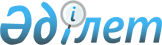 Қазақстан Республикасында бақылау жасалуға тиіс есірткіні, психотроптық заттар мен прекурсорларды медициналық мақсаттарда пайдалану қағидаларын бекіту туралы
					
			Күшін жойған
			
			
		
					Қазақстан Республикасы Үкіметінің 2012 жылғы 30 наурыздағы № 396 Қаулысы. Күші жойылды - Қазақстан Республикасы Үкіметінің 2015 жылғы 5 маусымдағы № 410 қаулысымен      Ескерту. Күші жойылды - ҚР Үкіметінің 05.06.2015 № 410 (алғашқы ресми жарияланған күнінен бастап қолданысқа енгізіледі) қаулысымен.      "Есірткі, психотроптық заттар, прекурсорлар және олардың заңсыз айналымы мен теріс пайдаланылуына қарсы іс-қимыл шаралары туралы" Қазақстан Республикасының 1998 жылғы 10 шілдедегі Заңының 16-бабының 1-тармағына сәйкес Қазақстан Республикасының Үкiметi ҚАУЛЫ ЕТЕДІ:



      1. Қоса берiліп отырған Қазақстан Республикасында бақылау жасалуға тиіс есірткіні, психотроптық заттар мен прекурсорларды медициналық мақсаттарда пайдалану қағидалары бекiтiлсiн.



      2. Осы қаулы алғашқы ресми жарияланғанынан кейін күнтізбелік он күн өткен соң қолданысқа енгізіледі.      Қазақстан Республикасының

      Премьер-Министрі                               К. Мәсімов

Қазақстан Республикасы 

Үкiметiнiң      

2012 жылғы 30 наурыздағы

№ 396 қаулысымен   

бекітілген      

Қазақстан Республикасында бақылау жасалуға тиіс есірткіні,

психотроптық заттар мен прекурсорларды медициналық мақсаттарда

пайдалану қағидалары 

1. Жалпы ережелер

      1. Осы Қазақстан Республикасында бақылау жасалуға тиіс есірткіні, психотроптық заттар мен прекурсорларды медициналық мақсаттарда пайдалану қағидалары (бұдан әрі – Қағидалар) "Есірткі, психотроптық заттар, прекурсорлар және олардың заңсыз айналымы мен теріс пайдаланылуына қарсы іс-қимыл шаралары туралы" Қазақстан Республикасының 1998 жылғы 10 шілдедегі Заңына (бұдан әрі – Заң) сәйкес әзірленген және құрамында Қазақстан Республикасында бақылау жасалуға тиіс есірткі, психотроптық заттар мен прекурсорлардың тізіміне (бұдан әрі – Тізім) енгізілген есірткі, психотроптық заттар мен прекурсорлар бар дәрілік заттарды медициналық мақсатта пайдалану тәртібін айқындайды.



      Есірткіні, психотроптық заттар мен прекурсорларды медициналық мақсатта пайдалану деп құрамында есірткі, психотроптық заттар мен прекурсорлар бар дәрілік заттарды тағайындау, пайдалану, жазып беру, босату, сақтау, бөлу, есепке алу, жою түсініледі.



      2. Осы Қағидаларда мынадай негізгі ұғымдар пайдаланылады:



      1) науқастың медициналық құжаттары – сырқатнамасы, амбулаториялық картасы, консультациялық қарау жазба парағы;



      2) арнайы рецептілік бланк – құрамында Тізімнің ІІ Кестесіндегі есірткі, психотроптық заттар бар дәрілік заттарға рецепт жазып беруге арналған белгіленген нысандағы бланк;



      3) сигнатура – құрамында есірткі, психотроптық заттар бар дәрілік заттарды алудың заңдылығын растайтын белгіленген нысандағы құжат;



      4) Тізімнің II Кестесі – медициналық мақсатта пайдаланылатын және қатаң бақылауға алынған есірткі және психотроптық заттардың тізімі;



      5) Тізімнің III Кестесі – медициналық мақсатта пайдаланылатын және бақылауға алынған есірткі мен психотроптық заттардың тізімі;



      6) Тізімнің IV Кестесі – бақылауға алынған прекурсорлар (есірткі мен психотроптық заттарды заңсыз дайындауда жиі пайдаланылатын химиялық және өсімдік заттар) тізімі. 

2. Қазақстан Республикасында бақылау жасалуға тиіс есірткіні,

психотроптық заттар мен прекурсорларды медициналық мақсатта

пайдалану тәртібі 

1. Құрамында есірткі, психотроптық заттар мен прекурсорлар бар

дәрілік заттарды тағайындау

      3. Денсаулық сақтау ұйымдарында амбулаториялық және стационарлық емдеу кезінде құрамында есірткі, психотроптық заттар мен прекурсорлар бар дәрілік заттарды тағайындауды денсаулық сақтау ұйымының дәрігері жүзеге асырады.



      4. Жедел және шұғыл медициналық жәрдем көрсету кезінде құрамында есірткі, психотроптық заттар мен прекурсорлар бар дәрілік заттарды жедел медициналық жәрдемнің көшпелі бригадасының дәрігері немесе денсаулық сақтау ұйымының шұғыл жәрдем (үйіне барып жәрдем беру) бөлімшесінің дәрігері тағайындайды.



      Ауылдық жерлерде жедел медициналық жәрдемнің көшпелі бригадасында дәрігерлер болмаған жағдайда құрамында есірткі, психотроптық заттар мен прекурсорлар бар дәрілік заттарды тағайындауды көшпелі бригаданың фельдшері жүргізеді.



      Құрамында Тізімнің II Кестесіндегі есірткі, психотроптық заттар бар дәрілік заттардың пайдаланылуын ресімдеу науқасқа шұғыл медициналық көмек көрсетілгеннен кейін жүргізіледі.



      5. Стационарлық емдеуде жатқан науқастарға құрамында есірткі, психотроптық заттар мен прекурсорлар бар дәрілік заттарды тағайындау медициналық көрсетілімдеріне сәйкес жүзеге асырылады.



      6. Құрамында есірткі, психотроптық заттар мен прекурсорлар бар дәрілік заттарды тағайындау бір реттік дозасы, қабылдау (енгізу) тәсілі мен жиілігі, емдеу курсының ұзақтығы, сондай-ақ дәрілік заттарды тағайындаудың негіздемесі міндетті көрсетіле отырып, науқастың медициналық құжаттарында белгіленеді және бөлімше меңгерушісі және/немесе денсаулық сақтау ұйымының басшысы қолымен куәландырады.



      7. Басшының міндетін орындайтын бір дәрігер жұмыс істейтін денсаулық сақтау ұйымдарында құрамында Тізімнің II Кестесіндегі есірткі, психотроптық заттар бар дәрілік заттарды тағайындауды дәрігер өзі жүзеге асырады. 

2. Құрамында есірткі, психотроптық заттар мен прекурсорлар бар

дәрілік заттарды медициналық мақсатта пайдалану

      8. Медициналық мақсаттарда Қазақстан Республикасының аумағында тіркелген және медициналық қолдануға рұқсат етілген, дәрілік заттардың, медициналық мақсаттағы бұйымдардың және медицина техникасының Мемлекеттік тізіліміне енгізілген, құрамында есірткі, психотроптық заттар мен прекурсорлар бар дәрілік заттар пайдаланылады.



      9. Құрамында есірткі, психотроптық заттар мен прекурсорлар бар дәрілік заттарды медициналық мақсатта пайдалану Қазақстан Республикасының заңнамасына сәйкес берілген есірткі, психотроптық заттар мен прекурсорлардың айналымы саласында лицензиясы бар денсаулық сақтау ұйымдарында жүргізіледі.



      10. Амбулаториялық емделу кезінде пациенттерге құрамында есірткі, психотроптық заттар мен прекурсорлар бар дәрілік заттарды пайдалану жазып берілген рецептіге сәйкес дәрігердің тағайындауы бойынша жүргізіледі.



      11. Стационарлық медициналық көмек көрсететін денсаулық сақтау ұйымдарында науқастарға құрамында Тізімнің II, III Кестелеріндегі есірткі, психотроптық заттар бар дәрілік заттарды беру басқа дәрілерден бөлек жүргізілуі тиіс.



      Дәрілік заттарды пайдалану (қабылдау) оларды беру сәтінде медицина қызметкерінің қатаң қадағалауымен: ішу арқылы қабылдау, трансдермальді терапиялық жүйелерді салу (бұласыр, үлбір және сол сияқтылар) – мейірбикенің қатысуымен, инъекцияларды енгізу – дәрігердің қатысуымен жүргізіледі.



      12. Медициналық ұйымдардың сақтауға арналған орындарында және кезекші дәрігерлер мен медбикелердің постыларында есірткінің, психотроптық заттар мен прекурсорлардың жоғары бір реттік және тәуліктік дозаларының кестелері, сондай-ақ олармен уланған кездегі у қайтарғылар кестесі ілінеді.



      13. Медициналық ұйымның бөлімшелерінде (кабинеттерінде) құрамында есірткі, психотроптық заттар мен прекурсорлар бар дәрілік заттардың заттаңбаларын ауыстыруға, өлшеп орауға, шашыратуға, басқа қаптамаға (ыдысқа) құюға және ауыстырып салуға тыйым салынады. 

3. Құрамында есірткі, психотроптық заттар мен прекурсорлар бар

дәрілік заттардың рецептілерін жазып беру және оларды босату

      14. Науқастарға құрамында есірткі, психотроптық заттар мен прекурсорлар бар дәрілік заттардың рецептілерін денсаулық сақтау ұйымдарының дәрігерлері, өздігінен қабылдау жүргізетін фельдшерлер, акушерлер, жеке қызмет ететін дәрігерлер тиісті медициналық айғақтар болған кезде жазып береді және қолымен, жеке мөрімен, денсаулық сақтау ұйымының мөртабанымен және мөрімен куәландырылады.



      15. Амбулаториялық науқастарға құрамында Тізімнің II Кестесіндегі есірткі, психотроптық заттар бар дәрілік заттар типографиялық тәсілмен дайындалған, А6 форматты, коды, бланк нөмірі мен қорғалу дәрежесі бар қызғылт түсті осы Қағидағаларға 1-қосымшаға сәйкес арнайы рецептілік бланкіге жазып беріледі.



      Коды осы Қағидағаларға 2-қосымшаға сәйкес Қазақстан Республикасының әкімшілік-аумақтық бірлігінің шартты сандық мәнін қамтиды.



      16. Арнайы рецептілік бланкілердегі рецептілер дәрігердің өз қолымен жазылады, ұйымның мөртабанымен, мөрімен, дәрігердің жеке мөрімен, медицина ұйымының бас дәрігерінің немесе оның орынбасарының қолымен куәландырылады. Рецептіде медициналық құжаттаманың нөмірі, рецептіні жазып берген дәрігердің тегі, аты, әкесінің аты, сондай-ақ науқастың тегі, аты, әкесінің аты, жасы мен тұрғылықты мекенжайы көрсетіледі.



      Арнайы рецептілік бланкілердің түбіртектері рецептімен бірдей толтырылады және медицина ұйымында олардың сақталуына жауапты тұлғада сақталады.



      17. Рецептінің мазмұны, арнайы рецептілік бланкінің сериясы мен нөмірі науқастың медициналық құжаттамасына жазылады. 



      18. Құрамында Тізімнің II, ІІІ, IV Кестeлеріндегі есірткі, психотроптық заттар бар дәрілік заттардың рецептілерін тегін жазып беру кезінде рецептілік бланкіге қосымша тегін берілу рецептісі жазып беріледі. Жазып берілген рецептілер осы Қағидаларға 3-қосымшаға сәйкес нысандағы журналда тіркеледі.



      19. Құрамында Тізімнің III, IV Кестелеріндегі есірткі, психотроптық заттар мен прекурсорлар бар дәрілік заттардың рецептілері осы Қағидаларға 4-қосымшаға сәйкес бекітілген үлгідегі рецептілік бланкілерде жазып беріледі және медицина ұйымының мөртабанымен және мөрімен, дәрігердің қолымен және жеке мөрімен куәландырылады.



      20. Көпқұрамдас дәрілік түрлердің құрамына кіретін құрамында есірткі, психотроптық заттар мен прекурсорлар бар дәрілік заттардың атауы рецептіде бірінші жазылады, сосын барлық қалған ингредиенттері көрсетіледі.



      21. Жоғары бір реттік қабылдаудан асатын дозадағы құрамында есірткі, психотроптық заттар мен прекурсорлар бар дәрілік заттардың рецептілерін жазып берген кезде дәрілік заттың дозасы жазумен жазылады және леп белгісі қойылады.



      Дәрігер бұл талапты сақтамаған жағдайда фармацевтика қызметкері жазып берілген дәрілік заттың жоғары бір реттік дозасының жартысын береді.



      22. Бір рецептуралық бланкіде Тізімнің II, III, IV Кестелеріндегі есірткі, психотроптық заттар мен прекурсорлардың осы Қағидаларға 5-қосымшаға сәйкес бір ғана атауы жазып беру және босату нормасынан аспайтын мөлшерде жазылады.



      23. Инкурабельді онкологиялық (гематологиялық) науқастарды емдеу үшін құрамында Тізімнің II, III, IV Кестелеріндегі есірткі, психотроптық заттар бар дәрілік заттарының бір рецептіде жазып берілген мөлшері 2 есе арттырылуы мүмкін. Дәрілік заттың мөлшері жазумен жазылады және леп белгісі қойылады.



      Ерекше жағдайларда медициналық айғақтары бойынша инкурабельді науқасқа арналған дәрілік зат 5-10 күн емдеуге қажетті мөлшерде бірнеше рецептіде, бірақ осы Қағидаларға 5-қосымшада көрсетілген рұқсат етілген мөлшерден асырылмай жазып берілуі мүмкін.



      Созылмалы науқастарға бір рецептіде жазып берілген этилморфин гидрохлоридінің мөлшері көзге арналған дәрілік түрлерде беру нормасынан бес есе арттырылуы мүмкін.



      24. Созылмалы аурулары бар науқастарға құрамында Тізімнің III,  IV Кестелеріндегі есірткі, психотроптық заттар мен прекурсорлар бар дәрілік заттарының рецептілері мерзімі бір айға дейінгі емдеу курсына жазылып берілуі мүмкін. Бұл жағдайларда рецептілік бланкіде "Арнайы тағайындау бойынша" деп көрсетіледі. "Арнайы тағайындау бойынша" нұсқамасын дәрігердің өзі жазуы және оның қолы мен жеке мөрімен куәландырылуы тиіс.



      25. Құрамында Тізім Кестелеріндегі есірткі, психотроптық заттар мен прекурсорлар бар дәрілік заттардың рецептілері күнтізбелік 7 күн ішінде жарамды.



      26. Рецептілер бланкіде көзделген бағаналардың барлығы міндетті түрде толтырылып, анықтап жазылады. Рецептіде түзетулерге жол берілмейді.



      27. Дәрілік затты қолдану тәсілі мемлекеттік немесе орыс тілінде дозасы, қабылдау жиілігі мен ұзақтығын көрсете отырып белгіленеді. Жалпы нұсқаулармен шектелуге жол берілмейді.



      28. Рецепт жазу және беру кезінде:



      1) Қазақстан Республикасында тіркелмеген және қолдануға рұқсат етілмеген дәрілік заттарға рецепт жазуға;



      2) нашақорлыққа шалдыққан науқастарға құрамында Тізімнің II Кестесіндегі есірткі, психотроптық заттар бар дәрілік заттарын жазып беруге;



      3) амбулаториялық науқастарға этил эфирін, сондай-ақ фентанилдің инъекциялық ерітінділеріне рецептілер жазып беруге және беруге;



      4) бір рецептілік бланкіге құрамында есірткі, психотроптық заттар мен прекурсорлар бар дәрілік заттарды осы Қағидаларға 5-қосымшада көрсетілген мөлшерден артық жазып беруге және беруге;



      5) рецептіде жазып берілген есірткі, психотроптық заттар мен прекурсорларды дайындалған түрдің құрамынан бөлек беруге жол берілмейді.



      Жоғарыда санамаланған талаптарға сай келмейтін рецепт жарамсыз болып саналады. Рецептіні жазып берген тұлға науқастың қайта қаралуы кезінде оның тиісінше ресімделуін қамтамасыз етеді.



      29. Құрамында Тізімнің II Кестесіндегі есірткі, психотроптық заттар бар дәрілік заттарының рецептілері олар жазылған Республиканың әкімшілік-аумақтық бірлігі шегінде, Тізімнің III, IV Кестелеріндегі дәрілік заттарына жазылған рецептілер Қазақстан Республикасының барлық аумағында жарамды.



      30. Дәріханалық ұйымдардан құрамында есірткі, психотроптық заттар мен прекурсорлар бар дәрілік заттар:



      1) сенімхат негізінде осы Қағидалардың 6-қосымшасына сәйкес талаптар бойынша денсаулық сақтау жүйесінде есірткі, психотроптық заттар мен прекурсорлар айналымы саласында жұмыс істеуге құқығы бар заңды тұлғаларға;



      2) дәрігердің рецептісі бойынша, өлшенген 3,0 және 5,0 грамм калий перманганатын қоспағанда, халыққа беріледі. 



      31. Денсаулық сақтау ұйымдарының есірткі, психотроптық заттар мен прекурсорларды алуға талаптары басқа дәрілік заттарға талаптардан бөлек латын тілінде олардың саны жазумен көрсетіп жазылады, денсаулық сақтау ұйымы басшысының немесе оның орынбасарының қолымен куәландырылады және ұйым мөрі соғылады.



      32. Инкурабельді онкологиялық науқастарға құрамында Тізімнің II Кестесіндегі есірткі, психотроптық заттар бар дәрілік заттарын беруді денсаулық сақтау ұйымының басшысы ұсынған, оның қолымен және денсаулық сақтау ұйымының мөрімен куәландырылған бекіту тізіміне сәйкес тегін медициналық көмектің кепілдік берілген көлемі шеңберінде фармацевтикалық қызмет көрсететін дәріханалар жүзеге асырады.



      Бекіту тізімінде науқастың Т.А.Ә. және мекенжайы, рецептіні жазуға жауапты дәрігердің Т.А.Ә. көрсетіледі. Бекіту тізімі дәріханаға жарты жылда бір рет беріледі.



      Медицина ұйымы дәріханаға бірінші басшының қолымен және ұйым мөрімен куәландырылған Тізімнің II Кестесіндегі дәрілік заттарына рецепт жазуға құқығы бар дәрігерлердің тізімін, қолдарының және жеке мөрлерінің үлгілерін ұсынады.



      33. Науқасқа құрамында есірткі, психотроптық заттар мен прекурсорлар бар дәрілік заттарды беру кезінде рецептінің артқы жағында берілген дәрілік заттың атауы, саны, уақыты және берушінің қолы көрсетіледі.



      34. Науқасқа құрамында есірткі, психотроптық заттар мен прекурсорлар бар дәрілік заттарды беру кезінде рецептінің орнына рецептіге және зауыттық таңбалануына (өндіруші зауыт, елі, серия нөмірі (партиясы)) толығымен сәйкес келетін мәліметтері бар, диагоналы бойынша (сол жақтан оң жаққа) сары жолағы бар осы Қағидаларға 7-қосымшаға сәйкес нысанда сигнатура беріледі. Сигнатура дәріні берген фармацевтика қызметкерінің қолымен куәландырылады, сондай-ақ дәріхана ұйымының мөрімен расталады.



      35. Денсаулық сақтау ұйымдарына Тізімнің II, III, IV Кестелеріндегі дәрілік заттарды беру алынатын заттардың атауы, дозасы, концентрациясы, дәрілік түрі мен саны жазумен көрсетіліп, белгіленген тәртіп бойынша ресімделген жеке сенімхат бойынша жүргізіледі. Сенімхатты қолдану мерзімі 10 күннен аспауы керек. 

4. Құрамында есірткі, психотроптық заттар мен прекурсорлар

бар дәрілік заттарды сақтау және тіркеу тәртібі

      36. Есірткі, психотроптық заттар мен прекурсорларды сақтайтын үй-жайларға (бұдан әрі – сақтау үй-жайлары) кіруге олармен жұмыс жасауға жіберілген тұлғаларға рұқсат етіледі.



      37. Есірткі, психотроптық заттар және прекурсорлармен жұмыс жасауға рұқсат етілген тұлғаларда нашақорлық, уытқұмарлық, созылмалы маскүнемдік ауруларының жоқтығы, сондай-ақ есірткі, психотроптық заттар және прекурсорлармен байланысты жұмыс жасауға жарамдылығы туралы психиатр мен нарколог дәрігерлердің қорытындылары және ішкі істер органдарының тиісті тексеруінің қорытындысы болады. Есірткі, психотроптық заттар және прекурсорлармен жұмыс істеуге рұқсат етілген тұлғалардың тізімі денсаулық сақтау ұйымының басшысының бұйрығымен жыл сайын бекітіледі.



      38. Медициналық ұйымдардың сақтауға арналған орындарында және кезекші дәрігерлер мен медбикелердің постыларында есірткі, психотроптық заттардың жоғары бір реттік және тәуліктік дозаларының кестелері, сондай-ақ олармен уланған кездегі у қайтарғылар кестесі ілінеді.



      39. Сақтау үй-жайлары, сейфтер мен шкафтар жабық тұруы тиіс. Жұмыс күні аяқталғаннан кейін олар мөрленеді және (немесе) пломбаланады. Кілттері, мөрі және (немесе) пломбир жауапты тұлғада (бұдан әрі – жауапты тұлға) сақталады.



      40. Құрамында Тізімнің II, III, IV Кестелеріндегі есірткі, психотроптық заттар мен прекурсорлар бар дәрілік заттардың кірісі мен шығысы бойынша барлық құжаттар (есептік-фактуралар, жүкқұжаттар, сенімхаттар, рецептілер, талаптар) айы мен жылы бойынша тігіліп, мөрленген күйде жауапты тұлғада, олардың сақталуын қамтамасыз ету шартымен сейфтерде немесе метал шкафтарда сақтау үй-жайларында сақталуы тиіс.



      41. Құрамында Тізімнің II Кестесіндегі есірткі, психотроптық заттар бар дәрілік заттардың кірісі мен шығысы бойынша барлық құжаттар ағымдағысын санамағанда бес жыл, құрамында Тізімнің III, IV Кестелеріндегі есірткі, психотроптық заттар мен прекурсорлар бар дәрілік заттардың кірісі мен шығысы бойынша барлық құжаттар ағымдағысын санамағанда бір жыл сақталады.



      42. Сейфтің, шкафтің есігінің ішкі жағында құрамында есірткі, психотроптық заттар мен прекурсорлар бар дәрілік заттардың жоғары бір реттік және тәуліктік дозалары көрсетіле отырып, тізімі ілінеді.



      43. Сақтау үй-жайынан құрамында есірткі, психотроптық заттар мен прекурсорлар бар дәрілік заттарды беруді жауапты тұлға ғана жүзеге асырады.



      44. Дәріханалардағы ассистенттік бөлмеде Тізімнің II Кестесіндегі есірткі, психотроптық заттарының қоры бес күндік қажеттіліктен, денсаулық сақтау ұйымдарының бөлімшелерінде (кабинеттерінде) – үш күндік қажеттіліктен, дәріханалардың сақтау үй-жайларында – мереке және демалыс күндерін қоспағанда, отыз күндік қажеттіліктен аспайды.



      45. Стационарлық көмек көрсететін медициналық ұйымда кешкі және түнгі уақытта шұғыл медициналық көмек көрсету үшін құрамында Тізімнің ІІ Кестесіндегі есірткі, психотроптық заттар бар дәрілік заттардың бес күннен аспайтын қоры тізімі денсаулық сақтау ұйымы басшысының бұйрығымен айқындалады, оны жауапты кезекші дәрігердің рұқсатымен пайдаланады.



      46. Медициналық сарапшылық қызмет жасайтын денсаулық сақтау ұйымдарында сынаудан (талдаудан) қалған құрамында есірткі, психотроптық заттар мен прекурсорлар бар дәрілік заттарды үш ай сақтайды, содан кейін өтініш берушіге қайтарады. Дәрілік заттарды қайтару факті тиісті актімен ресімделеді.



      47. Құрамында есірткі, психотроптық заттар мен прекурсорлар бар жарамсыз дәрілік заттар, сондай-ақ сынақтардан (талдаудан) кейін қалған қалдықтар жойылуы тиіс.



      48. Құрамында есірткі, психотроптық заттар мен прекурсорлар бар дәрілік заттар денсаулық сақтау ұйымдарында осы Қағидаларға 8, 9, 10,  11-қосымшаларға сәйкес нысандар бойынша нөмірленген, тігілген, денсаулық сақтау ұйымының және дәрілік заттар, медициналық мақсаттағы бұйымдар мен медицина техникасының айналымы саласындағы мемлекеттік органның (бұдан әрі – мемлекеттік орган) аумақтық бөлімшелері басшыларының қолдарымен және мөрлерімен расталған арнайы журналда заттық-сандық есепке алынады.



      49. Ғылыми-зерттеу институттарында, оқу орындарында, сынақ зертханаларында (орталықтарында) құрамында есірткі, психотроптық заттар мен прекурсорлар бар дәрілік заттар мен реактивтер осы Қағидаларға 12

 , 13-қосымшаларға сәйкес нысандағы журналдарда заттық-сандық есепке алынады.



      50. Есепке алу журналының бірінші бетінде заттық-сандық есепке алынатын дәрілік заттардың тізбесі көрсетіледі. Дәрілік заттың әрбір дәрілік түрі, дозасы, қапталуы үшін жеке парақ (келесі беті) бөлінеді, онда дәрілік заттың атауы, дәрілік түрі, дозасы, өлшем бірлігі, журналды толтыруға жауапты тұлғаның тегі мен аты-жөні көрсетіледі. Келіп түскен нөмірі мен күні көрсетіліп, әрбір кіріс құжаты бойынша жазылады. Шығыны күндік қорытындысымен жазылады (күнделікті жазбалар). Есепке алу журналы бір жыл ішінде жарамды. 



      51. Жауапты тұлға әр айдың бірі күні құрамында есірткі, психотроптық заттар мен прекурсорлар бар дәрілік заттың нақты бар-жоғын кітаптағы қалдықпен тексеріп, осы Қағидаларға 14-қосымшаға сәйкес акт жасай отырып, салыстырады.



      52. Көрсетілген заттарды түгендеуде әрбір түгендеу ведомосты бойынша нақты қалдықтар анықталады. 



      53. Нақты қалдықтардың кітаптағы қалдықтардан алшақтығы анықталған жағдайда, бұл туралы денсаулық сақтау ұйымының басшысы бір тәулік ішінде денсаулық сақтау саласындағы және есірткі, психотроптық заттар мен прекурсорлардың айналымы саласындағы мемлекеттік органдарының аумақтық бөлімшесіне хабарлайды. 

5. Арнайы рецептілік бланкілер мен талаптарды сақтау, тарату,

босату, есепке алу және жою

      54. Денсаулық сақтауды мемлекеттік басқарудың жергілікті органдары денсаулық сақтау ұйымдарын арнайы рецептілік бланкілермен қамтамасыз етеді.



      55. Арнайы рецептілік бланкілерді беру бланкінің саны (жазумен), коды мен нөмірі көрсетілген сенімхат бойынша жүзеге асырылады.



      56. Арнайы рецептілік бланкілерді алуға берілетін сенімхаттың қолдану мерзімі 10 күн (шалғайдағы аудандардың денсаулық сақтау ұйымдары үшін 30 күннен аспауы керек).



      57. Денсаулық сақтау ұйымдарының арнайы рецептілік бланкілерге талабы осы Қағидаларға 15-қосымшаға сәйкес нысан бойынша ресімделеді.



      58. Арнайы рецептілік бланкілер денсаулық сақтау ұйымына түскен кезде алынған санының ілеспе құжаттарға сәйкестігін тексеретін осы ұйымның басшысы тағайындаған комиссия қабылдап алады.



      59. Денсаулық сақтау ұйымында арнайы рецептілік бланкілерді алуға, сақтауға және беруге жауапты тұлға тағайындалады. 



      60. Арнайы рецептілік бланкілер, сондай-ақ олардың кірісі мен шығысы туралы құжаттар сейфтерде немесе металл шкафтарда сақталады. Жұмыстың соңында бөлме мөрленеді және (немесе) пломба салынады. Бөлменің кілттері, мөр және (немесе) пломбир жауапты тұлғада сақталады.



      61. Денсаулық сақтау ұйымындағы арнайы рецепттілік бланкілердің қоры орташа айлық қажеттіліктен аспайды. Қажеттілікті бекітілген халықтың санын ескере отырып, медициналық ұйым анықтайды.



      62. Емдеуші дәрігерге арнайы рецептілік бланкілер денсаулық сақтау ұйымы басшысы орынбасарының рұқсатымен нақты науқас үшін беріледі.



      63. Арнайы рецептілік бланкілер заттық сандық есепке алуға жатады.



      64. Арнайы рецептілік бланкілерді есепке алу кітабы осы Қағидаларға 16-қосымшаға сәйкес күнтізбелік бір жылға жүргізіледі. Есепке алу кітабы нөмірленеді, тігіледі, денсаулық сақтау ұйымның мөрімен және басшысының қолымен бекітіледі.



      65. Әр айдың бірі күні материалдық жауапты тұлға арнайы рецептілік бланкілердің нақты санын кітаптағы қалдықпен тексеріп салыстырады, бұл туралы осы Қағидаларға 17-қосымшаға сәйкес салыстыру акті жасалады.



      Салыстыру нәтижелері бойынша алшақтықтар анықталған жағдайда, денсаулық сақтау ұйымының басшысы бұл туралы мемлекеттік органның аумақтық бөлімшесіне хабарлайды.



      66. Арнайы рецептілік бланкілерді есепке алу кітабы оған қатысты барлық кіріс шығыс құжаттарымен, сейфте немесе металл шкафтарда ағымдағыны санамағанда, бес жыл бойы сақталады. 



      67. Арнайы рецептілік бланкілердің кірісі мен шығысы бойынша барлық құжаттар (шот-фактуралар, жүкқұжаттар, талаптар, сенімхаттар) олардың сақталуына кепілдік беру шартымен сақталады. Құжаттар айлары мен жылдары бойынша тігіледі.



      68. Денсаулық сақтау ұйымының басшысы үйінде қайтыс болған науқастардан қалған, пайдаланылмаған арнайы рецептілерді қабылдау мен есепке алуды ұйымдастырады.



      Үйде қайтыс болған онкологиялық науқастардың туыстарынан арнайы рецептілік бланкілерге жазып берілген, пайдаланылмаған рецептілерді қабылдау осы Қағидаларға 18-қосымшаға сәйкес актімен ресімделеді.



      69. Қайтыс болған науқастардың туыстары тапсырған, пайдаланылмаған арнайы рецептілер саны осы Қағидаларға 19-қосымшаға сәйкес арнайы журналға тіркеледі. Журнал нөмірлеген, тігілген, денсаулық сақтау ұйымының мөрімен және басшысының қолымен расталған болуы керек.



      70. Қайтыс болған науқастардың туыстары тапсырған, пайдаланылмаған арнайы рецептілер сақталуға және кейіннен жойылуға жатады. Рецептілерді жою рецептілердің жиналуына қарай, бірақ айына 1 реттен сиретпей, тұрақты жұмыс істейтін және құрамына ішкі істер органының өкілі кіретін комиссияның қатысуымен өртеу жолымен жүргізіледі. Арнайы рецептілік бланкілерді жою фактісі тиісті актімен ресімделеді. 

6. Құрамында есірткі, психотроптық заттар мен прекурсорлар бар

дәрілік заттарды жою

      71. Стационарлық медициналық көмек көрсететін медициналық ұйымдарда бос ампулалар, пайдаланылған бұласырлар (трансдермальді терапевтикалық жүйелер), сондай-ақ құрамында Тізімнің II Кестесіндегі есірткі, психотроптық заттар бар дәрілік заттардың ішіндегісі ішінара пайдаланылған ампулалары мен бұласырлар (трансдермальді терапевтикалық жүйелер) жиналуға және жойылуға жатады.



      72. Денсаулық сақтау ұйымының басшысы үйде қайтыс болған науқастардан қалған құрамында Тізімнің II Кестесіндегі есірткі, психотроптық заттар бар, пайдаланылмаған дәрілік заттарын қабылдауды және есепке алуды ұйымдастырады.



      73. Денсаулық сақтау ұйымының бұйрығымен қайтыс болғаны туралы куәліктерді ресімдеуге жауапты медицина қызметкеріне қайтыс болған онкологиялық науқастың туыстарынан пайдаланылмаған арнайы рецептілік бланкілерді және құрамында Тізімнің II Кестесіндегі есірткі, психотроптық заттар бар дәрілік заттарды тапсыру туралы ауызша хабарлау, сонымен қатар үйде қайтыс болған науқастан қалған арнайы рецептілік бланкілерді және құрамында Тізімнің II Кестесіндегі есірткі, психотроптық заттар бар пайдаланылмаған дәрілік заттарды қабылдап алу жүктеледі. Қабылдау осы Қағидаларға 20-қосымшаға сәйкес нысан бойынша актімен ресімделеді.



      74. Денсаулық сақтау ұйымы амбулаториялық картасында жазылған дәрілік заттың шығынын кезекті рецептіні алған күннен бастап тексеріп салыстырады. Тапсырылған дәрілік препараттардың саны, олардың атауы мен дәрілік түрлері (ампулалар, таблеткалар, ұнтақтар, бұласырлар (трансдермальді терапевтикалық жүйелер) және басқалар) нөмірленген, тігілген, ұйымның мөрімен және басшының қолымен расталған, осы Қағидаларға 21-қосымшаға сәйкес бекітілген нысандағы арнайы есепке алу журналында тірекеледі.



      75. Тапсырылған дәрілік заттар жойылғанға дейін сейфте сақталады.



      76. Құрамында Тізімнің II Кестесіндегі есірткі, психотроптық заттар мен прекурсорлар бар жарамдылық мерзімі өткен, қайтыс болған науқастардың туыстары тапсырған, сондай-ақ сынған, ақауы бар дәрілік заттарды, бос ампулалар және бұласырларды (трансдермальді терапиялық жүйелер), сондай-ақ ішіндегісі ішінара пайдаланылған ампулалар мен бұласырларды (трансдермальді терапиялық жүйелер) жою үшін денсаулық сақтау ұйымы басшысының бұйрығымен тұрақты жұмыс істейтін, ішкі істер органдары мен санитариялық-эпидемиологиялық қызметтің өкілдері енетін комиссия құрылады.



      77. Құрамында Тізімнің II Кестесіндегі есірткі, психотроптық заттар бар дәрілік заттарының жиналуына қарай, әр айдың отызыншы күнінен кешіктірмей денсаулық сақтау ұйымы жанындағы тұрақты жұмыс істейтін комиссияның қатысуымен: ұнтақтар мен таблеткаларды, бұласырларды (трансдермальді терапиялық жүйелерді) өртеу, ампуладағы препараттарды жаншу жолымен жою жүргізіледі.



      78. Дәріханалық ұйымдарда құрамында Тізімнің II, III, IV Кестелеріндегі есірткі, психотроптық заттар мен прекурсорлар бар қолдану мерзімі өткен, сынған, ақауы бар дәрілік заттарды жою үшін ұйым басшысының бұйрығымен құрамына дәріханалық ұйымның басшысы мен жауапты тұлғасы, ішкі істер органдарының, Медициналық және фармацевтикалық қызметті бақылау департаментінің және санитариялық-эпидемиялогиялық қызмет өкілдері кіретін, тұрақты жұмыс істейтін комиссия құрылады.



      79. Жою туралы факт осы Қағидаларға 22 және 23-қосымшаларға сәйкес актімен ресімделеді.



      80. Есепке алу журналында дәрілік заттың әрбір атауы бойынша жойылған күні, сондай-ақ оның саны мен жою тәсілі туралы белгі қойылады.

Қазақстан Республикасында    

бақылау жасалуға тиіс есірткіні, 

психотроптық заттар мен      

прекурсорларды медициналық   

мақсаттарда пайдалану қағидаларына

1-қосымша              А6 форматы 

Арнайы рецептілік бланкінің нысаны

Қазақстан Республикасында    

бақылау жасалуға тиіс есірткіні, 

психотроптық заттар мен      

прекурсорларды медициналық   

мақсаттарда пайдалану қағидаларына

2-қосымша             

Республиканың әкімшілік-аумақтық бірлігінің шартты сандық

белгісі

Қазақстан Республикасында    

бақылау жасалуға тиіс есірткіні, 

психотроптық заттар мен      

прекурсорларды медициналық   

мақсаттарда пайдалану қағидаларына

3-қосымша           

Дәрілік заттарды тегін алуға жазылған рецептілерді тіркеу

журналыкестенің жалғасыЖурнал нөмірленуі, тігілуі, денсаулық сақтау ұйымының мөрімен және басшының қолымен бекітілуі тиіс.

Қазақстан Республикасында    

бақылау жасалуға тиіс есірткіні, 

психотроптық заттар мен      

прекурсорларды медициналық   

мақсаттарда пайдалану қағидаларына

4-қосымша         Нысан А6 форматыҰйымның мөртабаны, шифры

Штамп, шифр организации 

РЕЦЕПТ      БАЛАҒА АРНАЛҒАН                       ЕРЕСЕК АДАМҒА АРНАЛҒАН      ДЛЯ РЕБЕНКА                           ДЛЯ ВЗРОСЛОГО

(астын сызу керек - подчеркнуть)20____.ж _____ _______

рецептінің жазылған күні - 

дата выписки рецепта)Науқастың Т.А.Ә., жасы (Ф.И.О. больного, возраст) ___________________

_____________________________________________________________________

Дәрігердің Т.А.Ә. (Ф.И.О. врача) ____________________________________

_____________________________________________________________________D.S.

_____________________________________________________________________

      Рецептінің жарамдылығы (рецепт действителен): 10 күн (дней), 1 ай (месяц), арнайы тағайындау бойынша: "апта сайын" немесе "ай сайын"

      (по специальному назначению: "еженедельно" или "ежемесячно")

      (керегінің астын сызып қойыңыз-нужное подчеркнуть)

      ДӘРІГЕРДІҢ ҚОЛЫ МЕН ЖЕКЕ МӨРІ ____________________________ м.о.

      ПОДПИСЬ И ЛИЧНАЯ ПЕЧАТЬ ВРАЧА м.п.

      Құрамында психотроптық заттар бар дәрілік заттар үшін

      Для лекарственных средств, содержащих психотропные вещества

      Бөлімше меңгерушісінің қолы,

      Ұйымның мөрі "Рецептілер үшін" ___________________________ м.о.

      Подпись заведующего отделением,

      Печать организации "Для рецептов" ________________________ м.п.      Келесі беттегі 130/е н.

      Оборот ф. 130/у 

Дәрігердің жадынамасы

      1. Емдеу-профилактикалық ұйымының шифры баспаханалық тәсілмен басылады немесе мөртабан қойылады.



      2. Рецепт латын тілінде, анық, айқын жазылады, шарикті қаламмен толтырылады, түзетуге тыйым салынады.



      3. Бір бланкіге мыналар жазылуы мүмкін:



      а) құрамында 8–оксихинолиннен шыққан заттар, улы заттар, гормондық стероидтер, клонидин, анаболикалық стероидтер бар бір дәрілік зат;



      б) қалған дәрілік заттарға бір, екі дәрілік зат.



      4. Қағидаларда қабылданған рецептілік қысқартуларға ғана рұқсат етіледі.



      5. Қатты, сусымалы заттар граммен (0,001; 0,02; 0,3; 1,0), сұйық заттар - милилитрлермен, граммен, тамшылармен жазылады.



      6. Қолдану тәсілі мемлекеттік немесе орыс тілдерінде жазылады.



      7. "Ішке", "Сыртқа", "Белгілі" және басқа да жалпы нұсқаулармен шектелуге рұқсат етілмейді.



      8. Рецептіні толтырған кезде (ересек адамға арналған, балаға арналған) қажеттісінің астын сызу керек.



      9. Қазақстан Республикасының денсаулық сақтау ұйымдарында жазылып берілген рецептілер республиканың бүкіл аумағында жарамды:



      а) құрамында 8–оксихинолиннен шыққан заттар, улы заттар, гормондық стероидтер, клонидин, анаболикалық стероидтер бар дәрілік заттар жазылған күннен бастап - 10 күннің ішінде сатып алынса;



      б) тұрақты (ұзақ) емдеуді қажет ететін сырқаттарға дәрілік заттарды (а) тармағында көрсетілген жағдайларда берілетін дәрілік заттарды коспағанда) жазып беру кезінде рецептілердің жарамдылық мерзімі үш айға дейін белгіленеді. Бұл ретте "Арнайы тағайындалған" деген жазудың және дәрілердің дәріханадан беру кезеңділіктерінің ("апта сайынғы" немесе "ай сайынғы") қажеттісінің асты сызылып, рецепт жазып берген дәрігердің қолымен және оның жеке мөрімен расталуы тиіс;



      в) қалған рецептілер жазып берілген күннен бастап бір ай ішінде жарамды.



      10. Дәрігердің қолы оның жеке мөрімен расталуы тиіс. 

Памятка врачу

      1. Шифр лечебно-профилактической организации печатается типографским способом или ставится штамп.



      2. Рецепт выписывается на латинском языке, разборчиво, четко, шариковой ручкой, исправления запрещаются.



      3. На одном бланке может быть выписано:



      а) одно лекарственное средство содержащее производные 8-оксихинолина, ядовитые вещества, гормональные стероиды, клонидин, анаболические стероиды;



      б) одно, два лекарственных средства на остальные лекарственные средства.



      4. Разрешаются только принятые Правилами рецептурные сокращения.



      5. Твердые сыпучие вещества выписываются в граммах (0,001; 0,02; 0,3; 1,0), жидкие - в миллилитрах, граммах и каплях.



      6. Способ применения указывается на государственном или русском языках.



      7. Не допускается ограничиваться общими указаниями: "Внутреннее", "Наружное", "Известно" и другие.



      8. При заполнении подчеркнуть предназначение рецепта (для взрослого, для ребенка).



      9. Рецепты, выписанные в организациях здравоохранения Республики Казахстан, действительны на территории всей республики:



      а) на получение лекарственных средств, содержащих производные 8-оксихинолина, ядовитые вещества, гормональные стероиды, клонидин, анаболические стероиды - в течение 10 дней со дня их выписывания;



      б) больным, нуждающимся в постоянном (длительном) лечении (за исключением случаев, указанных в пункте а) - до трех месяцев. При этом, подчеркиваются надписи "По специальному назначению" и по периодичности отпуска лекарств из аптеки ("еженедельно" или "ежемесячно"), скрепляются подписью и личной печатью врача, выписавшего рецепт;



      в) остальные рецепты - в течение одного месяца со дня их выписывания.



      10. Подпись врача должна быть заверена его личной печатью.

Қазақстан Республикасында    

бақылау жасалуға тиіс есірткіні, 

психотроптық заттар мен      

прекурсорларды медициналық   

мақсаттарда пайдалану қағидаларына

5-қосымша            

Құрамында есірткі, психотроптық заттар мен прекурсорлар бар

дәрілік заттарды бір рецептіге жазып беру және берудің шекті

жол берілетін нормалары

Қазақстан Республикасында    

бақылау жасалуға тиіс есірткіні, 

психотроптық заттар мен      

прекурсорларды медициналық   

мақсаттарда пайдалану қағидаларына

6-қосымша             

20__ж. "____"________________ есірткіге, психотроптық заттар

мен прекурсорларға талапДенсаулық сақтау ұйымының атауы _________________________________МөртабанЕсірткі, психотроптық заттар мен прекурсорлар айналымымен байланысты қызмет түрлеріне арналған __________________________________(кімнен)

№ _______ мемлекеттік лицензиякімнен __________________________________ (алушының Т.А.Ә., лауазымы)

қандай мақсаттар үшін (негіздеме) ___________________________________Басшының Т.А.Ә._________________________ қолы _____________

Қазақстан Республикасында    

бақылау жасалуға тиіс есірткіні, 

психотроптық заттар мен      

прекурсорларды медициналық   

мақсаттарда пайдалану қағидаларына 

7-қосымша             

СИГНАТУРАДәріхана ұйымының атауы _____________________________________________

КОДЫ ___________ Рецептінің № __________, жазып берілген күні _______

Науқастың Т.А.Ә мен жасы ____________________________________________

Rp: _________________________________________________________________

_____________________________________________________________________

_____________________________________________________________________

_____________________________________________________________________

Қолдану тәсілі ______________________________________________________

Дәрігердің Т.А.Ә ____________________________________________________

Дайындаған __________________________________________________________

Тексерген ___________________________________________________________

Берген ______________________________________________________________

Күні ________________________________________________________________

Қазақстан Республикасында    

бақылау жасалуға тиіс есірткіні, 

психотроптық заттар мен      

прекурсорларды медициналық   

мақсаттарда пайдалану қағидаларына

8-қосымша            

Дәріхана қоймаларында есірткіні, психотроптық заттар мен

прекурсорларды есепке алу журналыҰйымның атауы _______________________________________________________

Дәрілік заттың атауы ________________________________________________

Өлшем бірлігі _______________________________________________________

Қазақстан Республикасында    

бақылау жасалуға тиіс есірткіні, 

психотроптық заттар мен      

прекурсорларды медициналық   

мақсаттарда пайдалану қағидаларына

9-қосымша            

Құрамында есірткі, психотроптық заттар мен прекурсорлар бар

дәрілік заттарды бөлімшелерде және кабинеттерде есепке алу

журналыДенсаулық сақтау ұйымының атауы _____________________________________

Бөлімше (кабинет) ___________________________________________________

Дәрілік заттың атауы, мөлшері, буып-түйілуі _________________________

Өлшем бірлігі _______________________________________________________

Қазақстан Республикасында    

бақылау жасалуға тиіс есірткіні, 

психотроптық заттар мен      

прекурсорларды медициналық   

мақсаттарда пайдалану қағидаларына

10-қосымша           

Дәріханада заттық-сандық есепке алуға жатқызылған есірткіні,

психотроптық заттар мен прекурсорларды есепке алу журналы_____________________________________________________________________

Заңды тұлғаның атауы

_____________________________________________________________________

Препараттың атауы, мөлшерікестенің жалғасы

Қазақстан Республикасында    

бақылау жасалуға тиіс есірткіні, 

психотроптық заттар мен      

прекурсорларды медициналық   

мақсаттарда пайдалану қағидаларына

11-қосымша            

Мейірбикелердің постыларындағы құрамында есірткі, психотроптық

заттар мен прекурсорлар бар дәрілік заттарды есепке алу

журналыДенсаулық сақтау ұйымының атауы _____________________________________

Дәрінің атауы, мөлшері, буып-түйілуі ________________________________

Өлшем бірлігі _______________________________________________________

Қазақстан Республикасында    

бақылау жасалуға тиіс есірткіні, 

психотроптық заттар мен      

прекурсорларды медициналық   

мақсаттарда пайдалану қағидаларына

12-қосымша            

Сынақ зертханасына (орталыққа) талдау үшін келіп түскен

құрамында есірткі, психотроптық заттар мен прекурсорлар бар

дәрілік заттарды есепке алу журналыСынақ зертханасының (орталықтың) атауы

Дәрілік заттың атауы ________________________________________________

Өлшем бірлігі _______________________________________________________Кестенің жалғасы

Қазақстан Республикасында    

бақылау жасалуға тиіс есірткіні, 

психотроптық заттар мен      

прекурсорларды медициналық   

мақсаттарда пайдалану қағидаларына

13-қосымша            

Денсаулық сақтау саласындағы ғылыми зерттеу ұйымдары мен білім

беру ұйымдарында есірткіні, психотроптық заттар мен

прекурсорларды есепке алу журналы_____________________________________________________________________

Ұйымның атауы

Атауы _______________________________________________________________

Өлшем бірлігі _______________________________________________________кестенің жалғасы

Қазақстан Республикасында    

бақылау жасалуға тиіс есірткіні, 

психотроптық заттар мен      

прекурсорларды медициналық   

мақсаттарда пайдалану қағидаларына

14-қосымша             Бекітемін

______________________

ұйым басшысының Т.А.Ә

200 ___ ж. "___" ________

_________________________

Ұйымның атауы 

20 ___ ж. _______________ айындағы

есірткіні, психотроптық заттар мен прекурсорларды салыстырып

тексеру

АКТІСІ      Қорытынды _____________________________________________________

      Жауапты тұлға __________________________________ лауазымы, қолы

      Тексерген ______________________________________ лауазымы, қолы

Қазақстан Республикасында    

бақылау жасалуға тиіс есірткіні, 

психотроптық заттар мен      

прекурсорларды медициналық   

мақсаттарда пайдалану қағидаларына

15-қосымша           Денсаулық сақтау ұйымының таңба мөрі 

Арнайы рецептілік бланкілерге арналған талап

20 ___ ж. "___" __________Кімге _________________________________________________________

Кімнен ________________________________________________________

      (денсаулық сақтау ұйымының атауы) _____________________________

Есірткі, психотроптық заттар мен прекурсорлар айналымы

саласындағы қызмет түріне 20___ж __________ № _____ лицензияМедицина ұйымының басшысы ___________________________________ қолы

                                          Т.А.Ә.

Жауапты адам ________________________________________________ қолы

                                  Т.А.Ә.М.О.

Қазақстан Республикасында    

бақылау жасалуға тиіс есірткіні, 

психотроптық заттар мен      

прекурсорларды медициналық   

мақсаттарда пайдалану қағидаларына

16-қосымша            Денсаулық сақтау ұйымының атауы

_____________________________________________________________________ 

Арнайы рецептуралық бланкілерді есепке алу кітабыкестенің жалғасы 

Қазақстан Республикасында    

бақылау жасалуға тиіс есірткіні, 

психотроптық заттар мен      

прекурсорларды медициналық   

мақсаттарда пайдалану қағидаларына

17-қосымша            Денсаулық сақтау ұйымының атауы _____________________________________ 

Арнайы рецептілік бланкіні салыстыру актісі

20 ___ ж. _________________ айына      Қорытынды:

      ______________________________________________________________

      ______________________________________________________________

      Жауапты тұлға _________________________________ лауазымы, қолы

      Тексерген _____________________________________ лауазымы, қолы      



Қазақстан Республикасында    

бақылау жасалуға тиіс есірткіні, 

психотроптық заттар мен      

прекурсорларды медициналық   

мақсаттарда пайдалану қағидаларына

18-қосымша            

Арнайы рецептілік бланкілерде жазып берілген

рецептілерді қабылдау-беру

АКТІСІ______________ қаласы                          20 ___ ж. "___" ______Біз төменде қол қойғандар: материалдық жауапты тұлғаның, қайтыс болған науқастың туысының немесе мүдделі емес үшінші тұлғаның Т.А.Ә.

_____________________________________________________________________

_____________________________________________________________________

                        (үш адамнан кем емес)

_____________________________________________________________________

қайтыс болған науқастың _____________________________________________

                             қайтыс болған науқастың Т.А.Ә.

туысы _______________________________________________________________

                  қайтыс болған науқастың туысының Т.А.Ә.

_____________________________________________________________________

                        (ұйымның атауы)

___________________________________________________________ жазылған

                  (дәрілік заттың атауы)

арнайы рецептілік бланк(лер) код ______________ № __________________

бергені туралы осы актіні жасадық.Қайтыс болған науқастың мекенжайы:

Қолдары: комиссия мүшелерінің, өткізген және қабылдаған адамның

Қабылдады:

Тапсырды:

Күні:

Қазақстан Республикасында    

бақылау жасалуға тиіс есірткіні, 

психотроптық заттар мен      

прекурсорларды медициналық   

мақсаттарда пайдалану қағидаларына

19-қосымша               

Қайтыс болған науқастың туыстары өткізген арнайы рецептілік

бланкілерде жазып берілген пайдаланылмаған рецептілерді есепке

алу журналы

Қазақстан Республикасында    

бақылау жасалуға тиіс есірткіні, 

психотроптық заттар мен      

прекурсорларды медициналық   

мақсаттарда пайдалану қағидаларына

20-қосымша           

Қайтыс болған науқастан қалған құрамында есірткі, психотроптық

заттар мен прекурсорлар бар дәрілік заттарды қабылдау-беру

АКТІСІ

"____"____________20__ ж.Денсаулық сақтау ұйымының атауы

_____________________________________________________________________

Науқастың Т.А.Ә.

Біз төменде қол қойғандар:

қайтыс болған науқастың туысы _______________________________________

                              қайтыс болған науқастың туысының Т.А.Ә.

_____________________________________________________________________

                        (ұйымның атауы)

_____________________________________________________________________

                  (дәрілік заттың атауы, саны)

бергені туралы осы актіні жасадық.Қайтыс болған науқастың мекенжайы:

Қолдары: өткізген және қабылдаған адамның

Қабылдады:

Тапсырды:

Күні:

Қазақстан Республикасында    

бақылау жасалуға тиіс есірткіні, 

психотроптық заттар мен      

прекурсорларды медициналық   

мақсаттарда пайдалану қағидаларына

21-қосымша              

Қайтыс болған науқастардың туыстары тапсырған Тізімнің ІІ

Кестесінің пайдаланылмаған есірткісін, психотроптық заттарын

есепке алу журналы

Қазақстан Республикасында    

бақылау жасалуға тиіс есірткіні, 

психотроптық заттар мен      

прекурсорларды медициналық   

мақсаттарда пайдалану қағидаларына

22-қосымша            

Денсаулық сақтау ұйымдарында пайдаланылған және ішінара

пайдаланылған ампулаларды жою

АКТІСІ_________________ қаласы                         _________________Мынадай құрамдағы комиссия (3 адамнан кем емес)

1) денсаулық сақтау ұйымы өкілдерінің Т.А.Ә., лауазымы;

2) ішкі істер органдары өкілінің Т.А.Ә., лауазымы;

3) санитариялық-эпидемиологиялық қызмет органы өкілінің Т.А.Ә., лауазымы_________ ден ________ дейінгі кезеңде есірткі пайдаланылған (саны)

_________ науқастан (науқастардың Т.А.Ә. мен сырқатнамасының № )

қалған құрамында Тізімнің ІІ Кестесінің есірткі, психотроптық заттары

бар дәрілік заттарының пайдаланылған және/немесе ішінара

пайдаланылған ампулаларын саны (жазбаша) _______ дана жоюды жүргізді.

      Ампулалар жаншу жолымен жойылды.      Төраға _______________ (қолы)      Комиссия мүшелері: __________________________________ (қолдары)

                         __________________________________ (қолдары)

                         __________________________________ (қолдары)

Қазақстан Республикасында    

бақылау жасалуға тиіс есірткіні, 

психотроптық заттар мен      

прекурсорларды медициналық   

мақсаттарда пайдалану қағидаларына

23-қосымша          

Қайтыс болған науқастардың туыстары өткізген Тізімнің ІІ

Кестесіндегі есірткіні, психотроптық заттар мен

прекусорларды жою

АКТІСІ_________________ қаласы                         _________________Мынадай құрамдағы комиссия (3 адамнан кем емес)

Денсаулық сақтау ұйымы өкілдерінің Т.А.Ә., лауазымы;

Ішкі істер органдары өкілінің Т.А.Ә., лауазымы;

Санитариялық-эпидемиологиялық қызмет органы өкілінің Т.А.Ә., лауазымы

20__ж "___" ___________ дан 20__ж "___"__________ аралығы кезеңіндегі

құрамында Тізімнің ІІ Кестесіндегі есірткі, психотроптық заттар бар

үйде қайтыс болған науқастардың туыстары тапсырған, сондай-ақ

сынған және ақауы бар дәрілік заттарды атаулары бойынша:

ампулаларда, ұнтақтарда, таблеткаларда (атауын, мөлшерін, кімнен

алынғанын Т.А.Ә., науқастың сырқатнамасының № көрсету керек)

____________________________________________________________________

____________________________________________________ жоюды жүргізді.

Дәрілік заттар жойылды: ампулалар - жаншу арқылы; ұнтақтар,

таблеткалар мен трансдермальді бұласырлар – өртеу арқылы (керегінің асты сызылсын).      Төраға _____________________________________ (қолы)

      Комиссия мүшелері __________________________ (қолдары)

                        __________________________ (қолдары)

                        __________________________ (қолдары)

Қазақстан Республикасында    

бақылау жасалуға тиіс есірткіні, 

психотроптық заттар мен      

прекурсорларды медициналық   

мақсаттарда пайдалану қағидаларына

24-қосымша             

Дәріханалық ұйымда құрамында Қазақстан Республикасында

бақылаудағы есірткі, психотроптық заттар мен прекусорлар

бар дәрілік заттарды жою

АКТІСІ_________________ қаласы                         _________________Мына құрамдағы комиссия:

Дәріханалық ұйым басшысының Т.А.Ә.;

Дәріханалық ұйымның жауапты тұлғасының Т.А.Ә., лауазымы;

Медициналық және фармацевтикалық қызметті бақылау департаменті өкілінің Т.А.Ә., лауазымы;

Ішкі істер органдары өкілінің Т.А.Ә., лауазымы;

Санитариялық-эпидемиологиялық қызмет органы өкілінің Т.А.Ә., лауазымы.20 __ ж. "____"_____ ден 20___ ж. "___" ______ аралығы кезеңіндегі

құрамында Тізімнің ІІ Кестесіндегі есірткі, психотроптық заттар бар қолдану мерзімі өткен, жалған, сондай-ақ сынған және ақауы бар мына атаудағы дәрілік заттарды:

_____________________________________________________________________

_____________________________________________________________________

_____________________________________________________________________

____________________________________________________ жоюды жүргізді.      Дәрілік заттар жойылды: ампулалар – жаншу арқылы; ұнтақтар, таблеткалар мен трансдермальді бұласырлар – өртеу арқылы (керегінің асты сызылсын).      Төраға ___________________ (қолы)      Комиссия мүшелері: ___________________ (қолдары)

                         ___________________ (қолдары)

                         ___________________ (қолдары)
					© 2012. Қазақстан Республикасы Әділет министрлігінің «Қазақстан Республикасының Заңнама және құқықтық ақпарат институты» ШЖҚ РМК
				РЕЦЕПТ №______РЕЦЕПТ № _______Код __________Код _____ Денсаулық сақтау

ұйымының мөртабаныДенсаулық сақтау

ұйымының мөртабаныЖазып берілген күн

20 __ ж. "____" _____________

Науқастың Т.А.Ә

Жасы _________________________

Мекенжайы ___________________

Участок № ____________________

Науқастың медициналық құжаттамасының

№ _______________

Дәрігердің Т.А.Ә

Rp:Жазып берілген күн

20 __ ж. "____" ______________

Науқастың Т.А.Ә,

Жасы __________________________

Мекенжайы ____________________

Участок № _____________________

Науқастың медициналық құжаттамасының

№ _______________

Дәрігердің Т.А.Ә ______________

Rp:Дәрігердің қолы мен жеке мөріМ.Дәрігердің қолы мен жеке мөріО.Түзетулерге жол берілмейді

Түбіртек денсаулық сақтау

ұйымында қалады

Бланк нөміріТүзетулерге жол берілмейдіБланк нөміріР/с №Әкімшілік-аумақтық бірлікШарттық сандық белгі (коды)1.Астана қаласы6582.Ақмола облысы 6523. Ақтөбе облысы6454. Алматы қаласы6465.Алматы облысы6606.Атырау облысы6487.Шығыс Қазақстан облысы6478.Жамбыл облысы6499.Батыс Қазақстан облысы65710.Қарағанды облысы65011.Қызылорда облысы65112.Қостанай облысы65313.Маңғыстау облысы66314.Павлодар облысы65415.Солтүстік Қазақстан облысы65516.Оңтүстік Қазақстан облысы659Жазылған күніРецептінің коды, №Науқастың Т.А.Ә амбулаториялық картасының №Аурудыңтүрі (шифр)Науқастың мекенжайыДәрілік заттың атауы, мөлшері, буып-түйілуіҚаптаманың саныРецептіні жазып берген дәрігердің Т.А.Ә және қолыРецептіні алған науқастың қолыҚайтарылған рецептіні белгілеуНысанның БҚСЖ бойынша кодыКод формы по ОКУДКҰЖЖ бойынша ұйым кодыКод организации по ОКПОҚазақстан Республикасы Денсаулық сақтау министрлігі

министерство здравоохранения Республики КазахстанҚазақстан Республикасы Денсаулық сақтау министрінің 20____ жылғы "___"__________ № _____ бұйрығымен бекітілген № 130/е нысанды медициналық құжаттамаҰйымның атауы

Наименование организацииМедицинская документация Форма № 130/у утверждена приказом Министра здравоохранения Республики Казахстан от "___"__________ 20______ года № _____Rр.Rp.Жеке дайындалған препараттардың №

(№ препаратов индивидуального приготовления)Жеке дайындалған препараттардың №

(№ препаратов индивидуального приготовления)Дәріхананың мөртабаны

(штамп аптеки)Дәріхананың мөртабаны

(штамп аптеки)Қабылдады

(принял)Дайындады

(приготовил)Тексерді

(проверил)Берді

(отпустил)АтауыӨлшем бірлігіМөлшеріБупренорфин (норфин) (0,2 мг) тіл асты таблеткаларытаблеткалар20Бупренорфин 1 мл-де 0,6 мгампулалар10Бупренорфин 1 мл-де 0,3 мгампулалар20Кодеинграмм0,2Құрамында кодеин бар жөтелге қарсы таблеткалар (кодтермопс, кодтерпин)таблеткалар20Морфин грамм0,3Омнопонграмм0,1Тримеперидинграмм0,25Просидолграмм0,25Этилморфин (дионин)грамм0,2Эфедрин гидрохлориді, Псевдоэфедрин грамм0,6Натрий этаминалыграмм1,0Фентанил, трансдермальді терапиялық жүйе 12,5 мкг/сағбұласыр30Фентанил, трансдермальді терапиялық жүйе 25 мкг/сағбұласыр15Фентанил, трансдермальді терапиялық жүйе 50 мкг/сағбұласыр10Фентанил, трансдермальді терапиялық жүйе 75 мкг/сағбұласыр5Фентанил, трансдермальді терапиялық жүйе 100 мкг/сағбұласыр5Тізімнің ІІІ Кестесіндегі психотропты заттартаблетка

 

 

ампулалар50-ден асырмай

20-ден

асырмайҰйықтататын дәрілер – барбитур қышқылы туындыларытаблеткалар12-ден асырмайр/с №Есірткі, психотроптық заттар мен прекурсорлар атауыӨлшем бірлігіТалап етілген саны жазуменБерілген саны жазумен12345АйыАйдың басындағы

қалдықКірісКірісКірісҚалдықпен бірге кіріс бойынша ай ішіндегі барлығыАйыАйдың басындағы

қалдықКімнен алындыҚұжаттың № мен күніСаныҚалдықпен бірге кіріс бойынша ай ішіндегі барлығы123456ШығысШығысШығысАй ішіндегі шығыстың барлығыҚалдықМатериалдық жауапты тұлғаның қолыКімге босатылдыҚұжаттың № мен күніСаныАй ішіндегі шығыстың барлығыҚалдықМатериалдық жауапты тұлғаның қолы789101112КірісКірісКірісКірісШығысШығысҚалдықБерушінің тегі, А.Ә., қолыАлушының Т.А.Ә.Алынған күніҚайдан алынған, құжаттың № мен күніСаныАлушының тегі, А.Ә.,

қолыБерілген күніСаныҚалдықБерушінің тегі, А.Ә., қолыАлушының Т.А.Ә.123456789Айы1 күніне қалдықКірісКірісКірісКірісАй ішіндегі қалдықпен бірге барлық кірісШығыстар түріАйы1 күніне қалдықҚұжаттың № мен күніСаны Құжаттың № мен күніСаныАй ішіндегі қалдықпен бірге барлық кірісШығыстар түрі12345678Амбулаториялық рецепт бойыншастационарлар бойыншаШығыстарШығыстарШығыстарШығыстарШығыстарШығыстарШығыстарШығыстарШығыстарШығыстарӘрбір түр бойынша ай ішіндегі шығысШығыстың барлық түрлері бойынша ай ішіндегі барлығыАй соңындағы қалдықНақты қалдық12345678және т.с.с31910111213141516171819202122КірісКірісКірісКірісШығысШығысШығысШығысҚалдықАлынған күніҚайдан алынды құжаттың № мен күніСаныАлушының Т.А.Ә., қолыБерілген күніНауқас сырқатнамасының № мен Т.А.Ә.СаныБерушінің Т.А.Ә. қолыСаны123456789КірісКірісКірісКірісКірісКірісБерілгенБерілгенБерілгенР/с №, яғни талдау №Түсер

күніКімнен алынды, құжаттың №Серия №Алынған саны, өлшем бірлігіСынақ түріКүніСаныАлушының қолы123456789ШығысШығысШығысШығысШығысШығысШығысШығысТалдауға шығындалған мөлшеріСынақ кәсібі, сынақ саныТолтырылған күні мен талдамашының қолхатыТалдау нәтижелеріТалдаудан қалған қалдықҚалдықты қабылдап алушының қолыДәріханалық ұйымға беру немесе жою туралы белгі, саны, акт №Зертхана меңгерушісінің қолы1011121314151617Алынған

күніКірісКірісКірісШығысШығысШығысАлынған

күніЖеткізуші және құжаттың №СаныМатериалдық жауапты адамның Т.А.Ә., қолы Берілген күніАлушының Т.А.Ә.Қандай мақсаттарға1234567ШығысШығысШығысШығысСаныАлушының қолыБерушінің Т.А.Ә., қолыҚалдық891011р/с

№АтауыӨлшем бірлігіАйдың басындағы қалдықКірісШығысКітаптағы қалдықНақты қалдықНақты қалдық пен кітаптағы қалдықтың айырмасы123456789Р/с

№АтауыӨлшем бірлігіСаны жазбаша1234Айдың басындағы қалдық (бланкілердің жалпы саны)КірісКірісКірісШығысШығысШығысАйдың басындағы қалдық (бланкілердің жалпы саны)Құжаттың күні№ ___ ден № ___ ге дейінгі бланк, Код ___СаныКімге дәрігердің Т.А.Ә., берілген күні№ ___ ден № ___ге дейінгі бланкСаны1234567ШығысШығысАйдың соңындағы қалдық (бланкілердің жалпы саны)Алған адамның қолыМатериалдық жауапты адамның Т.А.Ә.Айдың соңындағы қалдық (бланкілердің жалпы саны)8910Р/с

№№ ___ ден № ___ ге дейінгі арнайы рецептілік бланкілерАй басындағы қалдықКірісШығысКітаптағы қалдықНақты қалдықАйырмасы +/- ±12345678Р/с

№Келіп түскен күніНауқастың Т.А.Ә. және мекенжайыРецептіні жазып берген емханаКоды, бланкінің, №, рецептінің берілген және өткізілген күніТапсырған адамның Т.А.Ә. және қолыҚабылдаған адамның Т.А.Ә. және қолыЖою тәсілі мен күні туралы белгі12345678Р/с

№Түскен күніНауқастың Т.А.Ә мен мекен жайыӨткізілген есірткі, психотроптық заттар мен прекурсорлар атауыӨлшем бірлігіСаныТапсырушының тегі мен қолыҚабылдап алушының тегі мен қолыСаны мен жою тәсілі туралы белгі123456789